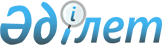 Қазақстан Республикасы Үкіметінің 1999 жылғы 16 тамыздағы N 1160 қаулысына өзгерістер енгізу туралы
					
			Күшін жойған
			
			
		
					Қазақстан Республикасы Үкіметінің 2000 жылғы 13 сәуірдегі N 567 Қаулысы. Күші жойылды - Қазақстан Рспубликасы Үкіметінің 2010 жылғы 31 желтоқсандағы № 1519 Қаулысымен

      Ескерту. Күші жойылды - ҚР Үкіметінің 2010.12.31 № 1519 Қаулысымен.      Қазақстан Республикасының Үкіметі қаулы етеді: 

      1. "Үстем жағдайға ие шаруашылық жүргізуші субъектілер көрсететін қызметтердің жекелеген түрлеріне бағаларды мемлекеттік реттеу жөніндегі жекелеген мәселелер" туралы Қазақстан Республикасы Үкіметінің 1999 жылғы 16 тамыздағы N 1160 P991160_ қаулысына (Қазақстан Республикасының ПҮАЖ-ы, 1999 ж., N 41, 358-құжат) мынадай өзгерістер енгізілсін: 

      1) қаулының атауы мынадай редакцияда жазылсын:

      "Мұнай өңдеу саласындағы шаруашылық жүргізуші субъектілер көрсететін қызметтердің жекелеген түрлеріне бағаларды мемлекеттік реттеу жөніндегі жекелеген мәселелер";

      2) 1-тармақ мынадай редакцияда жазылсын:

     "1. Мұнай өңдеу саласындағы шаруашылық жүргізуші субъектілерге мемлекеттік реттеу шаралары қолданылады деп белгіленсін.".

      2. Осы қаулы жарияланған күнінен бастап күшіне енеді.      Қазақстан Республикасының

      Премьер-Министрі
					© 2012. Қазақстан Республикасы Әділет министрлігінің «Қазақстан Республикасының Заңнама және құқықтық ақпарат институты» ШЖҚ РМК
				